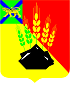 АДМИНИСТРАЦИЯ МИХАЙЛОВСКОГО МУНИЦИПАЛЬНОГО РАЙОНА ПОСТАНОВЛЕНИЕ 
01.07.2019                                          с. Михайловка                                                           № 576-паОб установлении размера платы за содержание и ремонт жилого помещения для нанимателей жилых помещений государственного жилищного фонда по адресу: с. Кремово, ул. ГСМ, д.1,2,3,4,5,6,7,8В соответствии с частью 3 статьи 156 Жилищного кодекса Российской Федерации, руководствуясь Федеральным законом от 06.10.2003 № 131-ФЗ «Об общих принципах организации местного самоуправления в Российской Федерации», Уставом Михайловского муниципального района, расчетом экономически обоснованной стоимости на управление многоквартирным домом, содержание и текущий ремонт общего имущества в многоквартирном доме, администрация Михайловского муниципального районаПОСТАНОВЛЯЕТ: 1. Установить размер платы за управление многоквартирными домами, содержание и текущий ремонт общего имущества в многоквартирных домах для нанимателей жилых помещений государственного жилищного фонда по следующим адресам:- с. Кремово, ул. ГСМ, д. 1, инв. 70 – в размере 25 рублей 36 копеек за 1 кв. метр;- с. Кремово, ул. ГСМ, д. 2, инв. 31 – в размере 23 рубля 97 копеек за 1 кв. метр;- с. Кремово, ул. ГСМ, д. 3, инв. 32 – в размере 23 рубля 97 копеек за 1 кв. метр;- с. Кремово, ул. ГСМ, д. 4, инв. 50 – в размере 23 рубля 97 копеек за 1 кв. метр;- с. Кремово, ул. ГСМ, д. 5, инв. 33 – в размере 23 рубля 39 копеек за 1 кв. метр;- с. Кремово, ул. ГСМ, д. 6, инв. 34 – в размере 23 рубля 39 копеек за 1 кв. метр;- с. Кремово, ул. ГСМ, д. 7, инв. 48 – в размере 23 рубля 39 копеек за 1 кв. метр;- с. Кремово, ул. ГСМ, д. 8, инв. 76 – в размере 25 рублей 36 копеек за 1 кв. метр.2. Муниципальному казенному учреждению «Управление по организационно-техническому обеспечению деятельности администрации Михайловского муниципального района» (Хачатрян Г.В.) разместить настоящее постановление на официальном сайте администрации Михайловского муниципального района.3. Настоящее постановление вступает в силу с момента официального размещения на официальном сайте администрации Михайловского муниципального района в информационно-телекоммуникационной сети «Интернет».4. Контроль за выполнением настоящего постановления возложить на заместителя главы администрации муниципального района Смирнову В.Г.Глава Михайловского муниципального района –глава администрации района                                                       В.В. Архипов